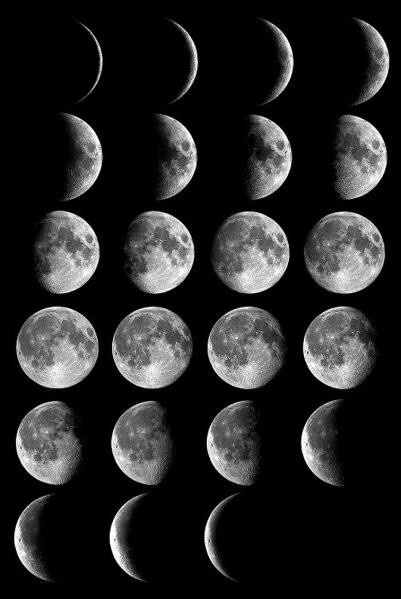 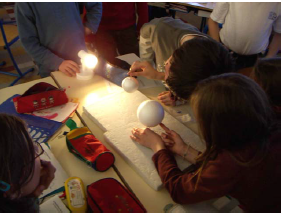 rÉponses aux dÉfis : Voir affiches réalisées par des élèves, rubrique « Mutualisation »  https://fr.padlet.com/ihlersandrine/1omdde351vcg Ne pas montrer les photos à votre enfant avant de faire l’expérience !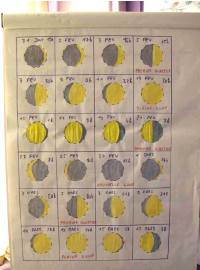 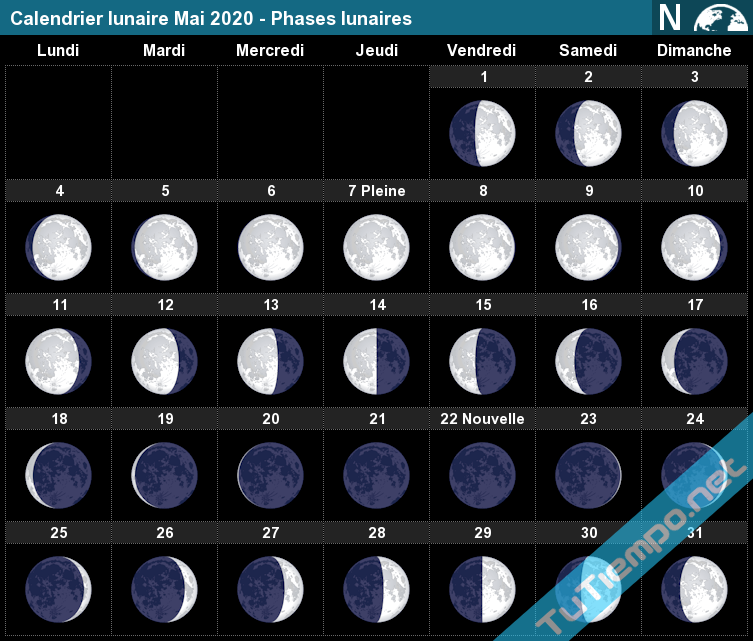 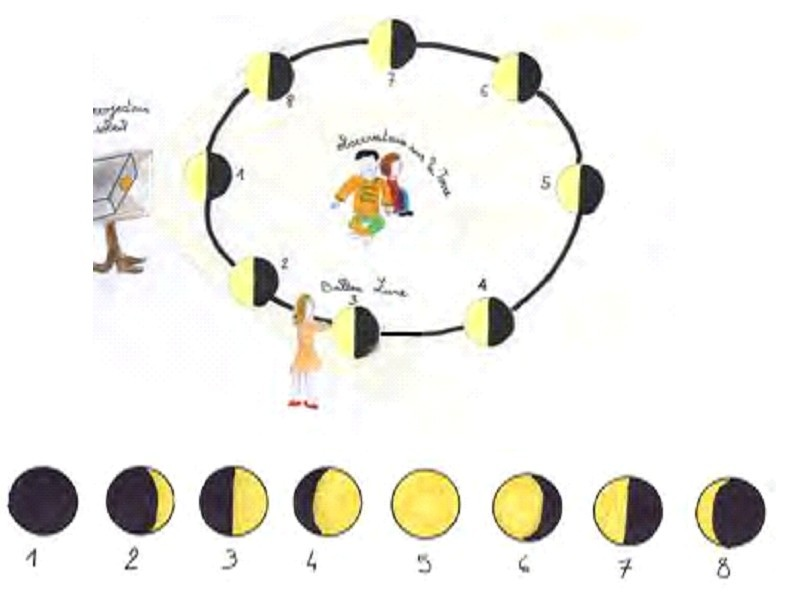 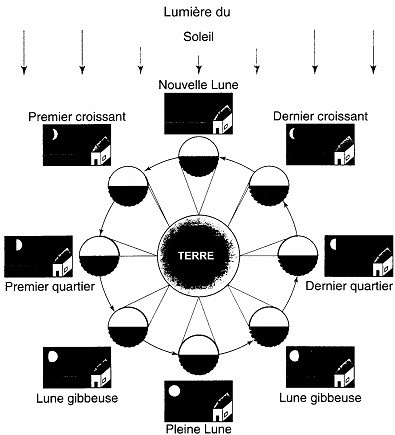 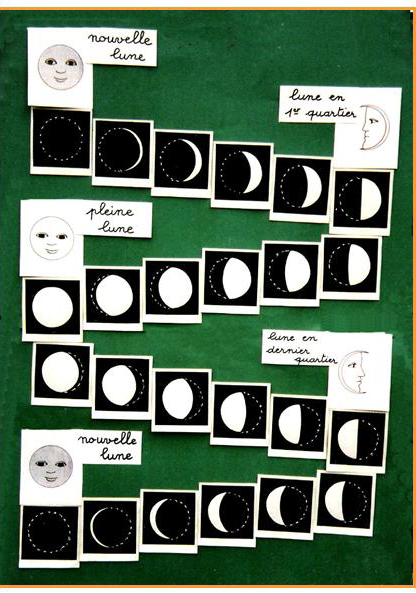 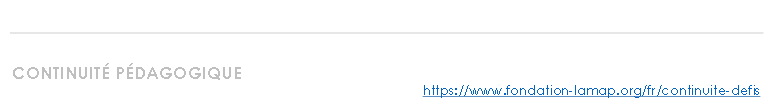 